第十届变质岩专业委员会2023年学术研讨会（二号通知）为了进一步广泛交流变质岩石学及其相关领域取得的最新研究成果，推动我国变质地质学的发展，中国矿物岩石地球化学学会变质岩专业委员会拟定于2023年4月9日至13日(4月8日报到和会前讲座)在湖北宜昌举办“第十届变质岩专业委员会 2023年学术研讨会”。现将有关事宜通知如下：一、会议组织1.	会议组织单位： 中国矿物岩石地球化学学会变质岩专业委员会2.	会议承办单位：中国地质大学(武汉)地球科学学院地质过程与矿产资源国家重点实验室中国地质大学（武汉）《地球科学》编辑部二、会议研讨主题1. 变质作用与太古宙克拉通形成 2. 超高压与超高温变质作用 3. 变质作用与造山带演化4. 变质流/熔体过程及效应5. 变质作用与元素地球化学行为6. 变质-变形-成矿作用三、会议研讨形式会议包括：室内学术研讨和展板展示(2天半)、三峡库区考察(半天)和野外地质考察(2天)。1. 学术研讨(2天半)学术研讨报告分为主题报告、一般报告和简短提问式报告。主题报告：针对变质地质及相关研究领域重要科学问题，邀请该领域专家综合报告研究进展与发展方向(报告20 分钟，讨论10分钟)；一般报告：针对特定研究领域，报告最新研究进展(报告15分钟，讨论5分钟)；简短提问式报告：针对研究工作进展中存在的疑难问题，用3-5 张PPT 阐述主题，供与会代表讨论或解答。展板展示：一页A0纸打印，内容包括：主题、研究内容、主要数据、简单讨论、结论。要求图文并茂。2.三峡坝区考察(半天)会议期间，安排半天的三峡坝区考察(具体安排见3号通知)。3.会后地质考察(2天)会后安排2天野外地质考察，聚焦扬子克拉通黄陵穹隆基底前寒武纪变质岩和早期板块构造体制等科学问题。路线1：水月寺东冲河-龚家河-犁耳坪(力耳坪)考察路线(1天)上午：考察古元古代水月寺构造混杂岩带西侧东冲河剖面太古宙TTG片麻岩(2.95-2.85Ga)、古元古代(～1.85Ga)基性岩墙-钾长花岗岩、古元古代水月寺构造混杂岩中石榴石黑云斜长片麻岩、含石墨云母片岩、大理岩、变质杂砂岩等变沉积岩单元。下午：考察水月寺构造混杂岩中部典型古元古代（2.02-1.98Ga）高温/高压变质岩(泥质麻粒岩、基性麻粒岩等)、犁耳坪剖面(原力耳坪岩组)古元古代(2.0-1.96Ga)水月寺构造混杂岩中变玄武岩、变辉绿岩、云母石英片岩、斜长花岗岩脉等。路线2:邓村茅垭-薄刀岭考察路线(1天)上午：考察茅垭-薄刀岭剖面古村坪岩组太古宙(2.95-2.78Ga)TTG片麻岩及花岗质片麻岩、小渔村岩组古元古代变形变质花岗闪长岩(～1.85Ga)及变质沉积岩系。下午：考察茅垭-薄刀岭剖面中-新元古代庙湾蛇绿杂岩(原庙湾岩组)中元古代(～1.1Ga)蛇纹石化橄榄岩、中-新元古代变玄武岩、变沉积岩、新元古代(1.0-0.98Ga)变辉长-闪长岩-变辉绿岩岩石单元及变质变形特征。四、会议时间和地点会议时间：2023年4月9 - 13日；报到时间和地点：2023年4月8日10: 00-24: 00，均瑶国际酒店大堂；会议地点：均瑶国际酒店(宜昌市西陵区西陵一路51号宜昌均瑶大厦)。4月8日：会议报到(全天)，会前讲座(下午)；4月9-11日：学术研讨、展板展示(包括半天的三峡坝区考察)；4月12-13日：野外地质考察。五、会议费用往返交通费和会议期间住宿费自理。会议注册费和野外考察费如下：会议注册费： 1200元/每人，学生(本科、硕士和博士)1000元/每人；野外考察费： 800元/每人。六、缴费方式组委会委托 “宜昌喜文化庆典有限公司”承担本次会议的财务工作，会议费和野外考察费由该公司代收，并出具会议费财务报销凭证（发票）。可提前转账缴费，也可现场缴费。如果提前转账缴费，具体缴费方式如下：开户银行：交行宜昌红星支行户名：宜昌喜文化庆典有限公司账号： 425070001018170747071张渝经理电话：13872649223(如票务方面有疑问，可拨打该电话)会议注册和回执可扫微信二维码（首选建议）注册，也可填写并发送回执表注册。详见附件。八、会议重要日期2023年 1月10日：会议二号通知(会议注册和缴费)，补充说明：(1) 2022年已提交的会议注册和回执仍然有效，无需重新提交; (2) 如需修改已提交的会议注册或回执，可重新扫码提交，会务组将以最新回执为准。2023年 3月1日：会议报告和野外考察注册截止(需要安排学术报告和野外考察的，需在此日期前提交注册信息)。2023年 3月15日：会议三号通知(学术报告时间表和专题会场)。2023年 4月9日：会议现场注册截止(仅限参会，不安排学术报告和野外考察)。九、会议联系人章军锋:E-mail：jfzhang@cug.edu.cn;     手机：13377899448陈能松: E-mail：chennengsong@163.com; 手机：18963995637彭松柏: E-mail：psongbai@aliyun.com;    手机：13886071746续海金: E-mail：xuhaijin@cug.edu.cn;手机：15327190076单位：中国地质大学(武汉)地球科学学院	中国矿物岩石地球化学学会变质岩专业委员会中国地质大学(武汉)地球科学学院2023年1月10日附件：第十届变质岩专业委员会2023年学术研讨会会议注册回执会议回执方式1：微信扫描二维码(首选建议)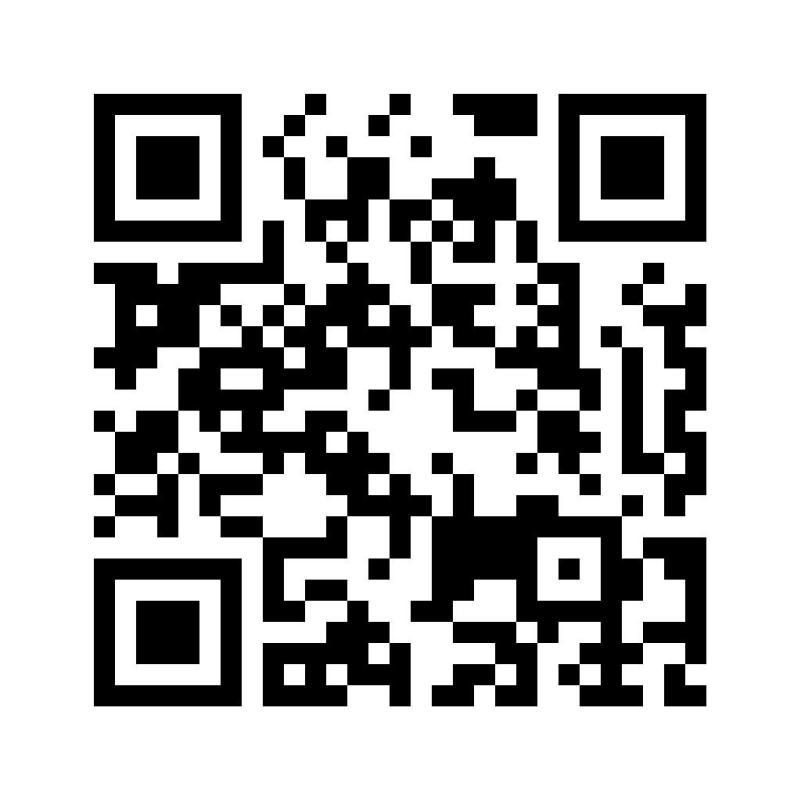 会议回执方式2：填写回执表，发送到电子邮箱备注：1.由于野外考察需要提前安排车辆，因此，请各位代表在提交会议回执时，请务必明确是否参加野外考察；2.学术研讨和野外考察，住宿不变，均在均瑶酒店。如果选择“会议回执方式2”，烦请将会议注册回执发至邮箱：wangjp@cug.edu.cn(王军鹏)会议回执联系人：王军鹏, 手机号: 18971193669(与微信同号); Q Q: 627083635.姓  名姓  名性别是否学生职称单位单位联系电话通讯地址通讯地址邮箱报告题目(如没有报告，该项可不填写)报告题目(如没有报告，该项可不填写)意向专题（√）意向专题（√）1. 变质作用与太古宙克拉通形成 （  ）2. 超高压与超高温变质作用 （  ） 3. 变质作用与造山带演化（  ）4. 变质流/熔体过程及效应（  ）5. 变质作用与元素地球化学行为（  ）6. 变质-变形-成矿作用（  ）1. 变质作用与太古宙克拉通形成 （  ）2. 超高压与超高温变质作用 （  ） 3. 变质作用与造山带演化（  ）4. 变质流/熔体过程及效应（  ）5. 变质作用与元素地球化学行为（  ）6. 变质-变形-成矿作用（  ）1. 变质作用与太古宙克拉通形成 （  ）2. 超高压与超高温变质作用 （  ） 3. 变质作用与造山带演化（  ）4. 变质流/熔体过程及效应（  ）5. 变质作用与元素地球化学行为（  ）6. 变质-变形-成矿作用（  ）1. 变质作用与太古宙克拉通形成 （  ）2. 超高压与超高温变质作用 （  ） 3. 变质作用与造山带演化（  ）4. 变质流/熔体过程及效应（  ）5. 变质作用与元素地球化学行为（  ）6. 变质-变形-成矿作用（  ）1. 变质作用与太古宙克拉通形成 （  ）2. 超高压与超高温变质作用 （  ） 3. 变质作用与造山带演化（  ）4. 变质流/熔体过程及效应（  ）5. 变质作用与元素地球化学行为（  ）6. 变质-变形-成矿作用（  ）1. 变质作用与太古宙克拉通形成 （  ）2. 超高压与超高温变质作用 （  ） 3. 变质作用与造山带演化（  ）4. 变质流/熔体过程及效应（  ）5. 变质作用与元素地球化学行为（  ）6. 变质-变形-成矿作用（  ）1. 变质作用与太古宙克拉通形成 （  ）2. 超高压与超高温变质作用 （  ） 3. 变质作用与造山带演化（  ）4. 变质流/熔体过程及效应（  ）5. 变质作用与元素地球化学行为（  ）6. 变质-变形-成矿作用（  ）报告类型 （√）报告类型 （√）口头报告（  ）                     展板（  ）口头报告（  ）                     展板（  ）口头报告（  ）                     展板（  ）口头报告（  ）                     展板（  ）口头报告（  ）                     展板（  ）口头报告（  ）                     展板（  ）口头报告（  ）                     展板（  ）野外考察（√）(限80人, 先报优先)野外考察（√）(限80人, 先报优先)是（   ）                           否（  ）是（   ）                           否（  ）是（   ）                           否（  ）是（   ）                           否（  ）是（   ）                           否（  ）是（   ）                           否（  ）是（   ）                           否（  ）住宿（√）住宿（√）大床房1：480元/晚; 大床房2：340元/晚；双床房：340元/晚大床房1（  ） 大床房2（  ） 双床房（  ）大床房1：480元/晚; 大床房2：340元/晚；双床房：340元/晚大床房1（  ） 大床房2（  ） 双床房（  ）大床房1：480元/晚; 大床房2：340元/晚；双床房：340元/晚大床房1（  ） 大床房2（  ） 双床房（  ）大床房1：480元/晚; 大床房2：340元/晚；双床房：340元/晚大床房1（  ） 大床房2（  ） 双床房（  ）大床房1：480元/晚; 大床房2：340元/晚；双床房：340元/晚大床房1（  ） 大床房2（  ） 双床房（  ）大床房1：480元/晚; 大床房2：340元/晚；双床房：340元/晚大床房1（  ） 大床房2（  ） 双床房（  ）大床房1：480元/晚; 大床房2：340元/晚；双床房：340元/晚大床房1（  ） 大床房2（  ） 双床房（  ）开票信息单位名称开票信息税号开票信息金额发票 （√）(建议首选电子发票)发票 （√）(建议首选电子发票)电子发票  （   ）  邮箱：微信：电子发票  （   ）  邮箱：微信：电子发票  （   ）  邮箱：微信：电子发票  （   ）  邮箱：微信：纸质发票  （   ）纸质发票  （   ）纸质发票  （   ）如已提前转账缴费如已提前转账缴费在此上传缴费凭证在此上传缴费凭证在此上传缴费凭证在此上传缴费凭证在此上传缴费凭证在此上传缴费凭证在此上传缴费凭证